ANALISIS IMPLEMENTASI CORE VALUES “SERVITE ET AMATE” TERHADAP MOTIVASI SERTA DAMPAKNYA PADA SELF EFFICACY PESERTA DIDIK DI SMP SANTA ANGELA BANDUNG TAHUN PELAJARAN 2015/2016Vika Indri HastutiNPM. 148020033Magiter Manajemen PendidikanPascasarjana Universitas Pasundan BandungEmail : vika_fransisca@yahoo.comAbstrakPenelitian ini bertujuan untuk memperoleh bukti empiris mengenai pengaruh implementasi core values “servite et amate” terhadap motivasi serta dampaknya terhadap self efficacy di SMP Santa Angela tahun pelajaran 2015/2016. Hasil Penelitian diharapkan dapat memberikan kontribusi dalam pengembangan ilmu manajemen khususnya manajemen pendidikan dan manajemen mutu sekolah. Bagi sekolah maupun praktisi, diharapkan hasil penelitian ini dapat memberikan informasi yang berguna tentang pentingnya peran nilai utama budaya sekolah, motivasi peserta didik dan self efficacy peserta didik dalam upaya meningkatkan mutu sekolah. Penelitian dilakukan pada SMP Santa Angela Bandung. Metode penelitiannya menggunakan metode survei dengan  pendekatan penelitian kuantitatif. Sedangkan tipe penelitiannya berupa Descriptive Research dan Verificative Explanation Research dengan time horizon datanya berupa cross-sectional yang mencerminkan gambaran dari suatu keadaan pada suatu saat tertentu. Untuk menguji hipotesis penelitian digunakan metode statistika  SEM. Hasil pengujian penelitian ditemukan adanya pengaruh yang signifikan antara core values “servite et amate” secara simultan terhadap motivasi peserta didik, selain itu dari hasil pengujian ditemukan adanya pengaruh signifikan antara motivasi terhadap self efficacy, ditemukan juga pengaruh signifikan core values “compassionate motherhood” terhadap motivasi peserta didik, tetapi hasil pengujian penelitian menunjukkan core values “serviam”, “integrity”, “against the tide”, dan “team spirit” secara langsung tidak berpengaruh signifikan terhadap motivasi.Kata kunci :  Core Values “Servite at Amate”, Motivasi, Self EfficacyPendahuluanDewasa ini perkembangan dunia pendidikan sangatlah cepat dengan ditandai munculnya banyak lembaga pendidikan di Indonesia. Persaingan di dunia pendidikan tidak dapat dihindari. Untuk dapat terus bertahan sebuah sekolah harus terus meningkatkan kualitas sekolah mereka agar selalu dapat memberikan yang terbaik bagi peserta didik yang merupakan konsumen jasa pendidikan mereka. Percaya diri dan kebanggaan peserta didik juga sebagai tolak ukur keberhasilan sebuah sekolah dalam mencetak generasi yang menghargai dan peduli terhadap kualitas sekolah.SMP Santa Angela sebagai salah satu sekolah menengah pertama swasta di Bandung memandang perlunya pengkajian tentang self efficacy. Hal ini disebabkan karena sebagai sebuah sekolah swasta yang mayoritas peserta didik (90%) adalah kaum minoritas di masyarakat yakni beragama non muslim, sangat penting untuk memacu peserta didik untuk memiliki rasa percaya diri bahwa mereka juga bagian dari masnyarakat. Bahwa mereka juga mampu untuk berprestasi dan bahwa dalam kelompok mereka, merekapun mampu untuk menjalin relasi dan komunikasi yang baik dan dapat membangun komunitas yang mendukung pemenuhan kebutuhan peserta didik yaitu kebutuhan berprestasi dan kebutuhan untuk diakui dalam kelompok. Karena diluar komunitas sekolah yakni di masyarakat peserta didik adalah kelompok minoritas yang kurang terpenuhi kebutuhan mereka dalam berprestasi dan kebutuhan untuk diakui.Beberapa data hasil pra survei yang telah dilaksanakan di SMP Santa Angela pada pertengahan bulan November 2015, berkaitan dengan self efficacy diperoleh data sebagai berikut :Tabel 1Hasil Pra Survey Self Efficacy Peserta DidikSMP Santa AngelaSumber : Pra Survei SMP Santa Angela, Senin 16 November 2015Berdasarkan hasil pra survei tentang efikasi diri peserta didik di SMP Santa Angela menunjukkan bahwa keyakinan peserta didik pada diri sendiri masih sangat kurang. Kebanggaan peserta didik pada sekolah juga tampak sangat kurang. Yang paling utama adalah keterlibatan peserta didik di setiap kompetisi baik di dalam dan diluar lingkup sekolah sangat dirasa kurang. Hal ini menunjukkan bahwa keyakinan dan kebanggaan diri peserta didik berkaitan dengan prestasi akademik dan non akademik masih dirasa sangat kurang. Maka sangatlah perlu untuk dikaji lebih lanjut tentang self efficacy sebagai upaya untuk meningkatkan keyakinan diri serta kebanggaan diri peserta didik di SMP Santa Angela.Ada banyak faktor yang menentukan permasalahan kurangnya self efficacy peserta didik di SMP Santa Angela. Salah satu faktor penentu lemahnya rasa percaya diri dan kurangnya kebanggaan peserta didik di sekolah adalah masih lemahnya implementasi budaya sekolah dalam bentuk penanaman nilai – nilai utama sekolah. Budaya organisasi atau nilai sekolah yang diterapkan di SMP Santa Angela secara khusus adalah layanan “Servite et Amate” yang mencakup prinsip serviam (pelayanan terhadap sesama), integrity (penghargaan terhadap keunikan pribadi), compassionate motherhood (peneguhan dan pengayoman), team spirit (kekeluargaan dan solidaritas) dan against the tight (kepercayaan diri untuk membela kebenaran). Selain budaya organisasi di sekolah, hal yang dapat menjadi faktor penyebab rendahnya self efficacy peserta didik adalah motivasi peserta didik. Motivasi peserta didik berkaitan dengan adanya dorongan untuk mendapatkan pemenuhan kebutuhan peserta didik dalam bidang prestasi (need for achievement) dan kebutuhan peserta didik dalam bidang pengakuan kelompok (need for affiation). Kebutuhan peserta didik dalam pembelajaran ini mendorong peserta didik untuk berusaha menciptakan rasa percaya diri dan bangga pada prestasi yang telah mereka capai. Pengakuan masyarakat dalam hal ini adalah kelompok sosial peserta didik juga akan meningkatkan motivasi peserta didik. Tujuan Penelitian ini bertujuan untuk mengkaji dan mengetahui :Gambaran implementasi core value “servite et amate” di SMP Santa Angela Gambaran motivasi peserta didik di SMP Santa AngelaGambaran self efficacy peserta didik di SMP Santa AngelaPengaruh implementasi core value “serviam” terhadap motivasi peserta didik di SMP Santa AngelaPengaruh implementasi core value “integrity” terhadap motivasi peserta didik di SMP Santa AngelaPengaruh implementasi core value “against the tide” terhadap motivasi peserta didik di SMP Santa AngelaPengaruh implementasi core value “compassionate motherhood” terhadap motivasi peserta didik di SMP Santa AngelaPengaruh implementasi core value “team spirit” terhadap motivasi peserta didik di SMP Santa AngelaPengaruh implementasi core value “servite et amate” (seviam, integrity, against the tide, compassionate motherhood, team spirit) terhadap motivasi peserta didik di SMP Santa AngelaPengaruh motivasi terhadap self efficacy peserta didik di SMP Santa Angela Metode PenelitianWaktu dan Lokasi PenelitianPenelitian ini dilakukan pada bulan Januari 2016 dengan lokasi yang dituju adalah SMP Santa Angela, Bandung dan sasaran penelitian pada peserta didik tahun pelajaran 2015/2016.Populasi dan SampelPopulasi dalam penelitian sebanyak 504 peserta didik di SMP Santa Angela tahun pelajaran 2015/2016 dengan sampel sebanyak 224 peserta didik.Jenis dan Sumber DataPenelitian ini menggunakan dua jenis dan sumber data yaitu data primer yang diperoleh dengan menyebarkan angket kepada peserta didik sebagai responden dan data sekunderyang diperoleh dari data di sekolah dan jurnal penelitian.Definisi Operasional VariabelVariabel – variabel penelitian dalam penelitian ini dapat dikelompokkan menjadi tiga yaitu:Variabel Independen (bebas)“Variabel bebas adalah merupakan variabel yang mempengaruhi atau yang menjadi sebab perubahannya atau timbulnya variabel dependen (terikat)” (Sugiyono, 2008 : 39). Dalam penelitian ini variabel bebasnya  adalah implementasi core values “servite et amate” (X) di SMP Santa Angela yang dikelompokkan menjadi sub variabel – sub variabel. Sub variabel tersebut terdiri dari serviam (X1), integrity (X2), against the tide (X3), compassionate motherhood (X4), dan team spirit (X5).Variabel InterveningVariabel intervening dalam penelitian ini adalah motivasi (Y) peserta didik di SMP Santa Angela, sesuai dengan pengertiannya dalam Sugiyono (2008 : 39), “Variabel intervening adalah variabel yang secara teoritis mempengaruhi hubungan antara variabel independen dengan dependen menjadi hubungan yang tidak langsung”.Variabel Dependen (terikat). “Variabel terikat merupakan variabel yang dipengaruhi atau yang menjadi akibat, karena adanya variabel bebas” (Sugiyono, 2008 : 39). Dalam penelitian ini variabel terikatnya adalah self efficacy (Z) peserta didik di SMP Santa Angela. Teknis Analisis DataTeknik analisis data dalam penelitian ini dengan diagram alur kemudian dikonversikan ke dalam persamaan struktural dan persamaan model pengukuran yang merupakan bentuk persamaan SEM.Persamaan strukturalPersamaan ini menyatakan hubungan kausalitas antar berbagai variabel. Pedoman dalam pembuatan persamaan struktural adalah sebagai berikut :Var. endogen = Var. eksogen + Var. endogen + error Persamaan model pengukuranPersamaan model pengukuran hanya melibatkan indikator dari pengukur variabel dan sub variabel.Penentuan data input dan model estimasiDalam SEM, data input yang dianalisis berupa matriks kovarian. Metode estimasi yang digunakan pada penelitian ini adalah Generalized least squares and maximum likehood karena menurut Ferdinand, ukuran sampel 200 – 500 dan asumsi normalitas terpenuhi (Kusnendi, dalam Rully dan Poppy, 2014 : 185). Pada penelitian ini hal tersebut terpenuhi karena sampel yang digunakan adalah 224 responden.Identifikasi modelIdentifikasi model berhubungan dengan apakah model dapat menghasilkan estimasi yang bersifat unik (tunggal) atau tidak. Syarat bahwa suatu model dimungkinkan dapat menghasilkan estimasi yang bersifat unik adalah model tersebut bersifat just-identified atau over-identified (Hair,Anderson,Tatham& Black, dalam Rully dan Poppy, 2014 : 185).Uji kesesuaian modelSuatu model dikatakan fit atau sesuai dengan data apabila matriks kovarian sampel tidak berbeda dengan estimasi matriks kovarian populasi yang dihasilkan.Hasil PenelitianUji HipotesisUji hipotesis dalam penelitian ini dilakukan dengan tools Lisrel.Pada interpretasi model, dilakukan pengujian hipotesis yang didasarkan atas analisis SEM. Pengujian ini dilakukan dengan membandingkan nilai P (Probability) pada hasil output Regression Weights dengan batasan yang disyaratkan, yaitu nilai P < 0,05. Apabila hasil menunjukkan bahwa nilai P kurang dari 0,05 maka H0 ditolakdan H1 diterima.Tabel 2Pengujian Hipotesis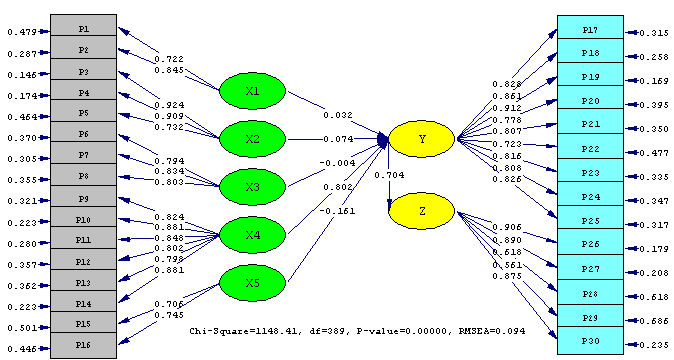 Hasil pengujian hipotesis menggunakan lisrel ditunjukkan oleh data berikut ini.Hasil pengujian hipotesis dengan LISREL: Y = 0.0323*X1 + 0.0738*X2 - 0.00407*X3 + 0.802*X4 - 0.161*X5, Errorvar.= 0.437  , R² = 0.563(0.0925)    (0.0838)    (0.127)      (0.0854)   (0.135)  (0.0640)              0.349       0.880      -0.0321       9.390     -1.190   6.824    Statistik Uji :Fhitung = 56,171Dengan  = 5% dan df1 = k = 4, df2 = n-k-1 = 224-5-1 =  218 diperoleh nilai F tabel sebesar  ± 2,255. Dari perhitungan diatas diperoleh nilai F hitung sebesar 56,171. Karena nilai F hitung (56,171) > F tabel (2,255), maka H0 ditolak, yang berarti terdapat pengaruh X1, X2, X3, X4, dan X5 terhadap Y. Besaran pengaruh X1, X2, X3, X4, dan X5 ditunjukkan oleh nilai R square (R2), nilai R square sebesar 0,563 menunjukkan kontribusi/pengaruh X1, X2, X3, X4, dan X5 terhadap Y sebesar 56,3%, sisanya sebesar 43,7% dipengaruhi faktor lain selain X1, X2, X3, X4, dan X5.Hasil pengujian hipotesis dengan LISREL: Z = 0,655*Y, Errorvar,= 1,000, R² = 0,495           (0,0732)                                          8,946                                 Tabel 3Goodness of Fit Pengujian Model PenelitianBerdasarkan tabel diatas dapat dilihat bahwa nilai RMSEA 0,0936  menunjukkan bahwa model fit, sedangkan berdasarkan indikator lainnya model cukup fit.PembahasanPengaruh Implementasi Core Values “Serviam” terhadap Motivasi Peserta Didik di SMP Santa Angela BandungHasil analisis verifikatif sub variabel implementasi core values “Serviam” terhadap motivasi peserta didik di SMP Santa Angela Bandung memperlihatkan tidak adanya pengaruh yang signifikan. Tidak berpengaruh signifikannya core values “Serviam” terhadap motivasi peserta didik disebabkan karena besarnya pengaruh diluar core values “Serviam” terhadap motivasi peserta didik. Pengaruh tersebut diantaranya  terbagi dalam tiga hal yaitu konten/isi, metodologi, dan faktor ekstern.Pengaruh Implementasi Core Values “Integrity” terhadap Motivasi Peserta Didik di SMP Santa Angela BandungHasil analisis verifikatif sub variabel implementasi core values “Integrity” terhadap motivasi peserta didik di SMP Santa Angela Bandung memperlihatkan tidak adanya pengaruh yang signifikan. Tidak signifikannya pengaruh core values “Integrity” terhadap motivasi peserta didik disebabkan karena besarnya pengaruh diluar core values “Integrity” terhadap motivasi peserta didik. Pengaruh tersebut diantaranya  terbagi dalam tiga hal yaitu konten/isi, metodologi, dan faktor ekstern.Pengaruh Implementasi Core Values “Against The Tide” terhadap Motivasi Peserta Didik di SMP Santa Angela BandungHasil analisis verifikatif sub variabel implementasi core values “Against The Tide” terhadap motivasi peserta didik di SMP Santa Angela Bandung memperlihatkan tidak adanya pengaruh yang signifikan. Tidak signifikannya pengaruh core values “Against The Tide” terhadap motivasi peserta didik disebabkan karena besarnya pengaruh diluar core values “Against The Tide” terhadap motivasi peserta didik. Pengaruh tersebut diantaranya  terbagi dalam tiga hal yaitu konten/isi, metodologi, dan faktor ekstern.Pengaruh Implementasi Core Values “Compassionate Motherhood” terhadap Motivasi Peserta Didik di SMP Santa Angela BandungHasil analisis verifikatif sub variabel implementasi core values “Compassionate Motherhood” terhadap motivasi peserta didik di SMP Santa Angela Bandung memperlihatkan adanya pengaruh kuat yang signifikan. Adanya pengaruh signifikan core values “Compassionate Motherhood” terhadap motivasi peserta didik disebabkan karena besarnya pengaruh core values “Compassionate Motherhood” terhadap motivasi peserta didik. Peserta didik cenderung memiliki sikap lebih terbuka terhadap guru – guru, mereka menilai bahwa guru – guru di SMP Santa Angela lebih memiliki kepedulian dan tanggungjawab terhadap kebutuhan mereka.Pengaruh Implementasi Core Values “Team Spirit” terhadap Motivasi Peserta Didik di SMP Santa Angela BandungHasil analisis verifikatif sub variabel implementasi core values “Team Spirit” terhadap motivasi peserta didik di SMP Santa Angela Bandung memperlihatkan tidak adanya pengaruh yang signifikan. Tidak signifikannya pengaruh core values “Team Spirit” terhadap motivasi peserta didik disebabkan karena besarnya pengaruh diluar core values “Team Spirit” terhadap motivasi peserta didik. Pengaruh tersebut diantaranya  terbagi dalam tiga hal yaitu konten/isi, metodologi, dan faktor ekstern.Pengaruh Implementasi Core Values “Servite et Amate” terhadap Motivasi Peserta Didik di SMP Santa Angela BandungHasil analisis verifikatif sub variabel implementasi core values “Servite et Amate” terhadap motivasi peserta didik di SMP Santa Angela Bandung memperlihatkan adanya pengaruh yang signifikan. Besarnya pengaruh langsung core values “Servite et Amate” terhadap motivasi peserta didik disebabkan karena besarnya pengaruh core values “Servite et Amate” terhadap motivasi peserta didik. Di SMP Santa Angela sendiri, core values “Servite et Amate” sebenarnya telah lama dijadikan sebagai pedoman dalam penerapan karakter positif peserta didik, meskipun masih banyak diperlukan kajian dan penelitian lebih lanjut dalam bidang efektifitas implementasinya.Pengaruh Motivasi terhadap Self Efficacy Peserta Didik di SMP Santa Angela BandungHasil analisis verifikatif variabel motivasi terhadap self efficacy peserta didik di SMP Santa Angela Bandung memperlihatkan adanya pengaruh yang signifikan. Prestasi yang mereka peroleh dengan usaha nyata didukung oleh pengakuan dari orang lain ternyata mampu meningkatkan rasa percaya diri dan kebanggaan peserta didik terhadap diri mereka sendiri dan sekolah.Kesimpulan dan SaranBerdasarkan hasil penelitian yang dilakukan pada SMP Santa Angela , maka dapat disimpulkan sebagai berikut :implementasi core values “Serviam” tidak berpengaruh secara signifikan.terhadap motivasi peserta didik di SMP Santa Angela Bandung implementasi core values “Integrity” tidak berpengaruh secara signifikan terhadap motivasi peserta didik di SMP Santa Angela Bandung.implementasi core values “Against The Tide” tidak berpengaruh secara signifikan terhadap motivasi peserta didik di SMP Santa Angela Bandung implementasi core values “Compassionate Motherhood” berpengaruh secara signifikan terhadap motivasi peserta didik di SMP Santa Angela Bandung.implementasi core values “Team Spirit” tidak berpengaruh secara signifikan terhadap motivasi peserta didik di SMP Santa Angela Bandung implementasi core values “Servite et Amate” berpengaruh secara signifikan terhadap motivasi peserta didik di SMP Santa Angela Bandung motivasi berpengaruh secara signifikan terhadap self efficacy peserta didik di SMP Santa Angela BandungSaranBerdasarkan uraian simpulan penelitian yang telah dikemukakan, maka beberapa saran yang dapat direkomendasikan antara lain sebagai berikut :Implementasi core values “Servite et Amate” di SMP Santa Angela perlu diperhatikan lebih lanjut berkenaan dengan sosialisasi yang lebih efektif dan efisien kepada seluruh komunitas di SMP Santa Angela. Pengenalan konten/isi dari core values “Servite et Amate” di SMP Santa Angela mutlak diperlukan dan lebih dijabarkan ke dalam indikator – indikator yang lebih mudah dipahami dan terukur. Banyaknya pengaruh dari luar juga dapat diredam dengan penanaman nilai – nilai core values “Servite et Amate” di SMP Santa Angela dengan lebih realistis, misalnya dengan kegiatan belajar mengajar sehari-hari, dalam kegiatan intra dan ekstrakurikuler, kegiatan keagamaan, kegiatan OSIS, dan sebagainya yang lebih mudah dipahami dan terukur efektifitasnya.Peningkatan motivasi peserta didik perlu lebih ditekankan kembali terhadap adanya pengaruh keteladanan baik dari guru atau pun dari orangtua peserta didik. Aspek keteladanan ini sangat penting karena peserta didik di SMP Santa Angela memerlukan objek identifikasi untuk memotivasi mereka baik untuk berprestasi dan berafiliasi. Peningkatan self efficacy peserta didik, perlu lebih ditekankan kembali bahwa kepercayaan diri dan kebanggaan dibangun dari rasa kecintaan peserta didik terhadap diri mereka sendiri dan sekolah. Guru – guru dapat melatih kepercayaan diri dan kebanggaan ini dengan menumbuhkan penerimaan peserta didik pada diri mereka sendiri dengan segala kelemahan dan kelebihan mereka begitu juga penerimaan dan kecintaan terhadap SMP Santa Angela sebagai sekolah tempat mereka belajar.Daftar PustakaAljuhri, Muhadits. (2012). Pengaruh Kualitas Kehidupan Kerja dan Lingkungan Kerja Sekolah Terhadap Motivasi Berprestasi. Jurnal Administrasi Pendidikan UPI. Vol.XIV No.1 April 2012 : BandungAlwisol. (2004). Psikologi Kepribadian. Universitas Muhammadiyah Malang : MalangAsrori, Mohammad. (2009). Psikologi Pembelajaran. CV. Wacana Prima : BandungDamali, Kayode. (2014). Effects of a Motivational Video on Self Efficacy and Muscular Endurance. International Journal of Undergraduate Research. Manchester Metropolitan University : UK Ghanbari, Siroos & Asghar Eskandari. (2012). Organizational Climate, Job Motivation and Organizational Citizenship Behavior. International Journal of Management Perspective. Vol.1 No.3 : IranHasan, Iqbal. (2009). Analisis Data Penelitian dengan Statistik. Bumi Aksara : JakartaIskandar. (2009). Psikologi Pendidikan (Sebuah Orientasi Baru). Gaung Persada (GP) Press : JakartaIswidharmanjaya, Derry. (2013). Satu Hari Menjadi Lebih Percaya Diri.PT Elex Media Komputindo : JakartaKoesoema, Doni. (2012). Pendidikan Karakter Utuh dan Menyeluruh. Penerbit Kanisius : JogjakartaKumala Jaya, Denny & Tri Maryati. (2010). Pengaruh Kemampuan, Motivasi dan Locus of Control Terhadap Kinerja Individu Melalui Pemediasian Self Efficacy. Jurnal JBTI. Vol. 2 No.1 Oktober 2010. Universitas Muhammadiyah Yogyakarta : YogyakartaKurniadin, Didin & Imam M. (2012). Manajemen Pendidikan, Konsep & Prinsip Pengelolaan Pendidikan.AR-RUZZ MEDIA : JogjakartaMulyasa, E. (2011). Manajemen Berbasis Sekolah.PT Remaja Rosdakarya : BandungNana, dkk. (2010). Pengendalian Mutu Pendidikan Sekolah Menengah. PT. Refika Aditama : BandungNilai – Nilai Dasar Pendidikan Ursulin (Core Values). (2015). Servite et Amate. Ursulin IndonesiaOwoyemi, O & Ekwoaba. (2014). Organizational Culture : A Tool for Management to Control, Motivate and Enhance Employees Performance. American Journal of Business and Management. Vol.3 No.3. : USARepublik Indonesia. (2003). Undang-Undang Nomor 20 tahun 2003 Tentang Sistem Pendidikan Nasional. Jakarta: Kloang klede Putra TimurRully dan Poppy. (2014). Metodologi Penelitian.PT Refika Aditama : BandungShoimatul Ula, S. (2013). Buku Pintar Teori – Teori Manajemen Pendidikan Efektif. Berlian : JogjakartaSinha, Smrita, dkk. (2010). Impact of Work Culture on Motivation and Performance Level of Employees in Private Sector Companies. Journal of ACTA Oeconomica Pragenesia Vol.18 No.6. ISSN 0572-3043. Sudharto. (2014). Pengaruh Budaya Organisasi Sekolah, Pengalaman Kerja, dan Kompensasi Terhadap Kepuasan, Motivasi Kerja, dan Kinerja Kepala SMA Se-Eks Karesidenan Semarang. Tesis : Universitas Negeri Semarang Sugiyono. (2008). Metode Penelitian Kuantitatif, Kualitatif dan R&D.Penerbit Alfabeta : BandungSugiyono. (2011). Metode Penelitian Kuantitatif, Kualitatif dan R&D. Penerbit Alfabeta : BandungSumantri, Endang & Sofyan S. (2006). Konsep Dasar Pendidikan Nilai. PT Pribumi Mekar : BandungTaufiq, M. Amir. (2012). Manajemen Strategik.Jakarta : Rajawali PersYusuf, Syamsu dan Juntika.(2007). Teori Kepribadian. PT Remaja Rosdakarya : BandungZourbanos, Nikos. (2013). The Effects of Motivational Self-Talk on Self Efficacy and Performance in Notice Undergraduate Students. Journal of Physical Education and Sport Sciences Department. Vol.2 No.3 July 2013 : GreeceNoItem PraSurveiSetujuCukupKurang Setuju1Keyakinan peserta didik pada diri sendiri23%40%37%2Kemantapan peserta didik pada diri sendiri35%50%15%3Kebanggaan peserta didik terhadap sekolah14%55%31%4Keterlibatan peserta didik terhadap setiap kompetisi5%53%42%Variabel dan Sub VariabelHipotesisImplementasi core values “serviam” berpengaruh positif  terhadap motivasi peserta didikH0 = tidak ada pengaruh positif antara variabel Implementasi core values “serviam”  terhadap motivasi peserta didik di SMP Santa AngelaH1 = ada pengaruh positif antara variabel Implementasi core values “serviam”  terhadap motivasi peserta didik di SMP Santa AngelaImplementasi core values “integrity” berpengaruh positif  terhadap motivasi peserta didikH0 = tidak ada pengaruh positif antara variabel Implementasi core values “integrity”  terhadap motivasi peserta didik di SMP Santa AngelaH1 = ada pengaruh positif antara variabel Implementasi core values “integrity”  terhadap motivasi peserta didik di SMP Santa AngelaImplementasi core values “against the tide” berpengaruh positif  terhadap motivasi peserta didikH0 = tidak ada pengaruh positif antara variabel Implementasi core values “against the tide”  terhadap motivasi peserta didik di SMP Santa AngelaH1 = ada pengaruh positif antara variabel Implementasi core values “against the tide”  terhadap motivasi peserta didik di SMP Santa AngelaImplementasi core values “compassionate motherhood” berpengaruh positif  terhadap motivasi peserta didikH0 = tidak ada pengaruh positif antara variabel Implementasi core values “compassionate motherhood”  terhadap motivasi peserta didik di SMP Santa AngelaH1 = ada pengaruh positif antara variabel Implementasi core values “compassionate motherhood”  terhadap motivasi peserta didik di SMP Santa AngelaImplementasi core values “team spirit” berpengaruh positif  terhadap motivasi peserta didikH0 = tidak ada pengaruh positif antara variabel Implementasi core values “team spirit”  terhadap motivasi peserta didik di SMP Santa AngelaH1 = ada pengaruh positif antara variabel Implementasi core values “team spirit”  terhadap motivasi peserta didik di SMP Santa AngelaMotivasi berpengaruh positif terhadap Self EfficacyH0 = tidak ada pengaruh positif antara variabel motivasi terhadap self efficacy peserta didik di SMP Santa AngelaH1 = ada pengaruh positif antara variabel motivasi terhadap self efficacy peserta didik di SMP Santa AngelaIndikator FitNilai yang DirekomendasikanNilai yang DirekomendasikanHasil PenelitianAbsolute Fit Absolute Fit Absolute Fit Probabilitasp > 0.05 Tidak Signifikan0,00Normed Chi-Square (X2/df)< 2Over Fitting2,952Normed Chi-Square (X2/df)2 < X2/df <5Good Fit2,952RMSEA< 0.10Good Fit0,0936RMSEA< 0.05Very Good Fit0,0936RMSEA< 0.01Outstanding Fit0,0936P-value for test of close fit> 0.05Good Fit 0,000GFI> 0.90Good Fit0,744AGFI> 0.90Good Fit0,694Comparative Fit Comparative Fit Comparative Fit NFI0.9Good Fit0,935NNFI or Tucker Lewis0.9Good Fit0,951Index (TLI)CFI0.9Good Fit0,956RFI0.9Good Fit0,927Parsimonious FitParsimonious FitParsimonious FitPNFI0-1 Lebih besar lebih baik0,836PGFI0-1 Lebih besar lebih baik0,623